МАМИНЫ ПОМОЩНИКИ. ИГРА «УГАДАЙ И НАЗОВИ»  Цель: развивать общую моторику, слуховое внимание; расширять словарный запас; учить группировать предметы по способу использования, называть цвет, величину предметов, способствовать развитию речи как средства общения.  Оборудование и материалы: разные игрушки (разбросанные на ковре), игрушечный котенок, картинки с изображением предметов – помощников: веник, совок, швабра, ведро, таз, терка.Ход занятияОрганизационный момент.  Взрослый (показывает игрушечного котенка)- Сегодня к нам в гости пришел котенок.- Давай спросим, как его зовут! (ответ ребенка)- Меня зовут Пушок, я пушистый, мягкий, погладь меня (ребенок гладит игрушку)- Ах, как у вас красиво! Сколько игрушек! Я люблю играть. Я уже немножко у вас поиграл в группе.Взрослый показывает ребенку разбросанные по комнате игрушки.Основная часть. Беседа о предметах – помощниках.Взрослый. Что же нам делать, как навести порядок? (ответ ребенка)- Нужно убрать игрушки на свои места. Пока мама готовит обед, стирает, ты ведь сам (а) убираешь игрушки после игры. Посмотри на картинки. Какие предметы есть у мамы? Взрослый показывает картинки с изображением предметов – помощников, ребенок называет предметы, взрослый подсказывает.- Как ты думаешь для чего маме нужен веник (подметать пол), совок (собирать мусор), швабра (мыть пол), ведро (наливать в него воду), таз (стирать в нем), терка (тереть морковку). Все эти предметы нужны маме в доме, чтобы подметать и мыть пол, стирать, готовить обед.  3.  Инсценировка стихотворения.Решили маме мы помочьИ воду в таз налили.Насыпали вниз порошка,Белье замочили.Стирали долго мы его,О доску даже терли,Не разорвали ничего,А полоскали сколько!Туда – сюда, туда – сюда,Вода в тазу вскипела.Но только, братцы, вот беда – На пол упала пена.Давай ее мы собиратьИ отжимать в ведерко,Чтобы как наша мама стать,Трудиться надо сколько!  Дети повторяют за взрослым движения согласно тексту стихотворения.Отгадывание загадок.Взрослый загадывает ребенку загадки, показывая картинки отгадки.Большой, с лохматой бородой,Как метель, метет зимой,Только дома есть всегда,Маме в помощь по делам. (веник)Есть братишка у меня,Младший он всегда,По размеру уступает.Им в песочнице играют. (совок)Я различное такое,Желтое и красное.Могу людям помогать – Воду я в себя таскать.А могу ведь быть пустым. (ведро)Итог.Взрослый вместе с ребенком убирают разбросанные игрушки на место.  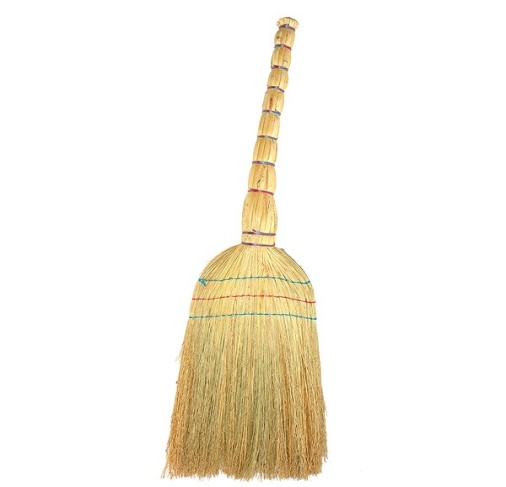 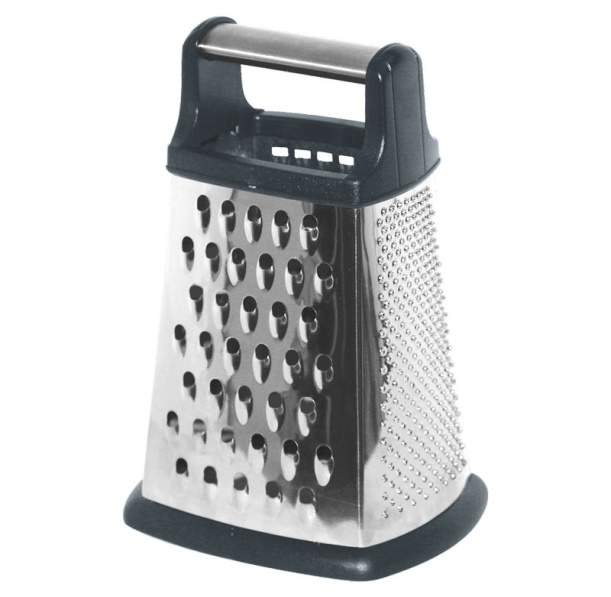 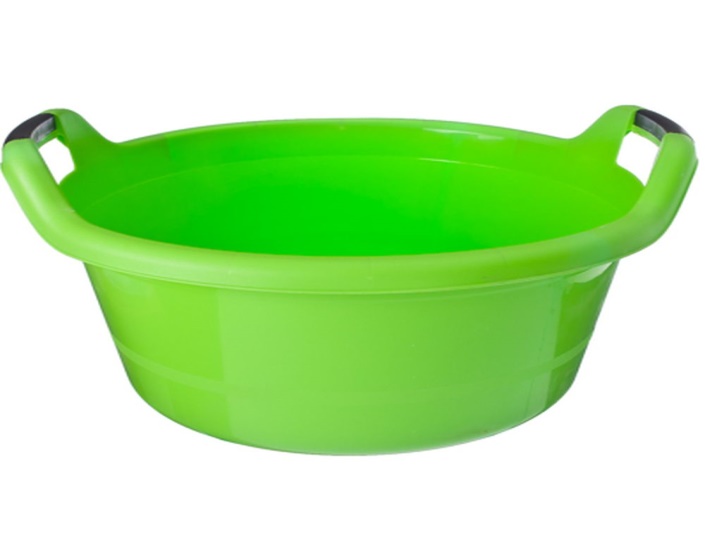 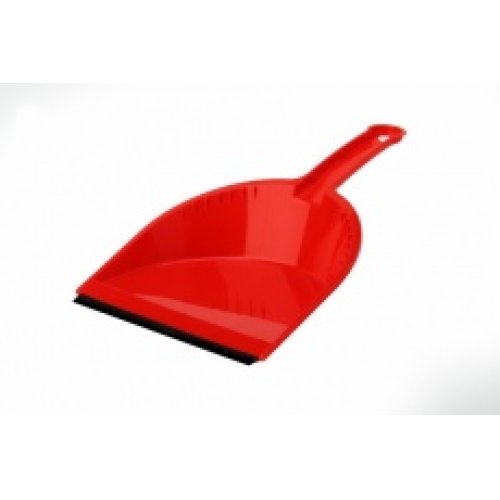 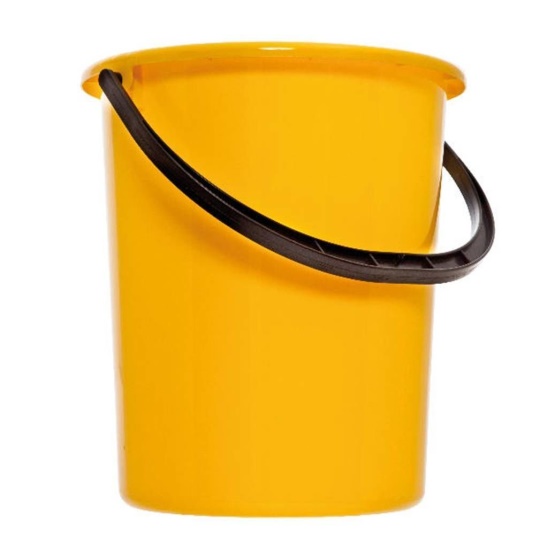 